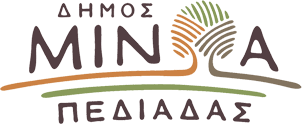 Αρκαλοχώρι, 19/06/2023Προς: ΜΜΕΔΕΛΤΙΟ ΤΥΠΟΥΕύσημα στον Δήμο Μινώα Πεδιάδας για τα έργα ενεργειακής αναβάθμισης και εξοικονόμησης ενέργειας    Εύσημα στον Δήμο Μινώα Πεδιάδας, έδωσε ο Διευθυντής του Περιφερειακού Ταμείου Ανάπτυξης Κρήτης Δρ. Νίκος Ζωγραφάκης, κατά την επίσκεψη του στο Δημοτικό Κατάστημα Αρκαλοχωρίου, στο περιθώριο φιλοξενίας του για τη διεξαγωγή συναντήσεων με επίκεντρο, καινοτόμες προσεγγίσεις στα ενεργειακά αποδοτικά δημόσια και δημοτικά κτίρια.    Ο κ. Ζωγραφάκης ενημερώθηκε από τον Δήμαρχο Μανώλη Φραγκάκη για τα έργα του Δήμου που βρίσκονται σε στάδιο δημοπράτησης, είτε σε στάδιο συμβασιοποίησης και υλοποίησης και δήλωσε εντυπωσιασμένος από το γεγονός, ότι ένας Δήμος αυτού του μεγέθους έχει δρομολογήσει τόσο σημαντικές παρεμβάσεις, δίνοντας έμφαση σε  υποδομές που  συμβάλλουν στην αναβάθμιση του φυσικού περιβάλλοντος.    Εξήρε τις πρωτοβουλίες αυτές και το μελλοντικό αποτύπωμα που θα αφήσουν στην κοινωνία και υπογράμμισε ότι ο Δήμος αποτελεί πρότυπο για την ανάληψη πρωτοβουλιών σε αυτό το επίπεδο, όπως η  νέα βιοκλιματική πλατεία στο Αρκαλοχώρι, η κεντρική πλατεία Καστελλίου, η ενεργειακή αναβάθμιση σχολικών κτηρίων και αθλητικών υποδομών (Δημοτικό Κολυμβητήριο, Κλειστό Γυμναστήριο στο Αρκαλοχώρι), οι δράσεις ηλεκτροκίνησης κ.α.    Ο Δήμαρχος Μανώλης Φραγκάκης με τη σειρά του τον ευχαρίστησε για τα καλά του λόγια, τονίζοντας ότι ο Δήμος- παρά τις δυσχέρειες που προκύπτουν- ανταποκρίνεται στις νέες προκλήσεις και παρακολουθεί όλα τα δεδομένα στο πεδίο αυτό. «Με την υλοποίηση όλων των ενεργειακών παρεμβάσεων που, είτε έχουν γίνει, είτε έχουν δρομολογηθεί να γίνουν, προσπαθούμε να φέρουμε τον Δήμο στην πρωτοπορία της εξοικονόμησης ενέργειας με την υλοποίηση έργων με περιβαλλοντικό και αναπτυξιακό πρόσημο», δήλωσε χαρακτηριστικά ο κ. Φραγκάκης.